EUMIND-PHASE IIMY GREEN TRIPSSUMMARY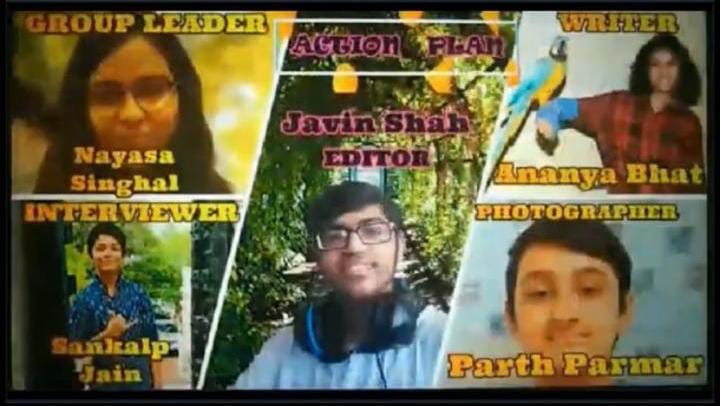 TEACHERS’ INTERVIEWS :- 1) Which mode of transport do you usually use for commuting?Miss Ayesha – I usually commute using my two-wheeler as early morning, there is a lot of rush for the public transport. 2) How far is your school from your house?Miss Charmi- I live 9.5 km away from school and hence I usually travel to school by local trains but due to the current pandemic situation I travel by auto rickshaws.3) Do you use eco-friendly modes of transport for traveling?Miss Bijal- Yes, I use public transport as well as car pooling as both of them are eco-friendly ways to commute.4) How do you encourage the students to use less polluting modes of transport?Miss Sumaiya- I ask my students to either walk or use bicycles as they are good for their health as well as the planet. Besides that, I also encourage them to use public transport as it reduces pollution and saves time and energy.5) Do you have any activities in the school which promote use of sustainable methods of transportation?Miss Sree vidya – In our school, students are encouraged to take part in assemblies, poster making competitions, slogan writing competition. We also inculcate the importance of using sustainable modes of transport so that they understand and act upon the issues regarding pollution.PARENTS’ INTERVIEWS:-1)  Which are the most frequently used means of transport by your family?Mrs. Pushpa Singhvi- The most frequently used transport by my family is car. I prefer car because they are safe, comfortable and can take you to your destination faster.2) Do u think online shopping helps for a better environment? Mr. Naresh Jain- I think online shopping is better because travelling to the store can cause traffic and increase carbon emission which is harmful for the environment. Hence, I suggest we all shop online.PUBLIC TRANSPORT USERS’ INTERVIEWS:- 1) Which are the modes of public transport in your city and which one do you prefer the most?Mr. Sameer – Trains, buses, auto rickshaws and metros are the modes of public transport and I prefer local trains. 2) Which mode of transport do you use for commuting to work? Do you think that mode is affordable?Mrs. Jyoti – I prefer trains and I think that is the most affordable mode of public transport.  3) Amongst all the modes of transport in India, which is the most        efficient and comfortable?Mr. Hemant – I prefer trains and metros. It is cheap, seating arrangement is better, and causes less air pollution.    4) Do you think using public transport can help to reduce pollution?Mrs. Prajakta – Being from Pune (the city of scooter), I feel public transports will be very helpful to reduce air pollution.   5) Will you agree to spend more on a sustainable mode of public transport?Ms. Hiral –Yes, I am ready to spend a little extra to save our planet because the pollution outside is even worse than the pandemic. So, I agree.STUDENTS’ INTERVIEWS:- 1) Which mode of transport is used for commuting in your family?Apeksha Jain- We usually use cars, but we also use trains as they save time and are cheaper. 2) Which mode of transport do you use for commuting to school?Harsh Sisodia- The mode of transport I use is the bus. This is because eco-friendly, cheaper and fast. The bus fare is hardly 5-10 rupees for one way journey.3) How much is the distance between your home and your school?Siya Bafna- If we go by car, it takes 15-20 mins and if we go by foot, it takes us 25-30 mins.4) Do you prefer using eco-friendly modes of transport?Manan Jain-I would prefer to use eco-friendly modes of transport because it is cost efficient and good for the environment. Hence, I would also encourage everyone to do so.5) Do you think these eco-friendly modes of transport are reasonable? Nishi Chandaliya- Yes, eco-friendly modes of transport are very reasonable as they are good for the environment and allow us to have fresh air to breathe. Using eco-friendly transport will be beneficial for both us and the planet we live in.  6) In a week, how much money do you spend on traveling?6-Ananya Chincholikar- I live walking distance from school, so in a week I would spend about 80-90 rupees on travelling. Other than that I would just walk it up. 7) Would you prefer car-pooling in order to save fuel?7- Shikha Jain- It will save fuel, it will improve the quality of air, I will enjoy the company of other people, and it will reduce traffic on road. 8) How can you help to make your trip better for the environment?8-Utkarsh Varma- Using public transport will reduce carbon emissions. Another way is to reduce the number of stop-over’s, which increase the amount of fuel used and carbon emissions. 9) Why do you think people do not use bicycles, in spite of them being eco-friendly?9-Vansh Bhansali- We do not use bicycles frequently because of hazardous roads, huge vehicles, lack of cycle trails etc. 10) How would you spread awareness about Green Trips among your friends and family? 10- Kavya Jain- Planting more trees, promoting pool clubs, sticking posters etc will help us spread awareness about green trips.SUMMARYThe interviewer of our group, Sankalp Jain, was given the job of taking all the interviews given above. Each and every question has been answered by a very large number of people which had to be cut down to 22 answerers. We thoroughly enjoyed interacting with people of different ages and getting to know their lifestyle and opinions about making trips greener. Our interviews were based on how to make our trips greener.Many schools throughout the country educate its students on matters like this which help create responsible and bright adults of tomorrow. Teachers and schools encourage the use of bicycles as it has a large impact on environment as well as on the health. The use of public transport is most preferable among teachers and also they encourage their students to do the same.Although, use of private vehicles is much more comfortable, most of the interviewees use public transports or opt for carpooling. For reducing the pollution and traffic on road, most of them do online shopping and try to avoid travelling to stores.Most of the interviewees were ready to take an extra effort in making trips greener and also in reducing pollution. The public transport commonly used is the bus or the auto rickshaws as well as the local trains. These modes are very comfortable and cost-effective for a lot of people. Many of them try to come out of their comfort zones and use eco-friendly modes of transport to help reduce pollution.The young generation is also very much aware of the importance of the use of eco-friendly and public transport to make environment greener. Not only do they use it but also try to spread awareness about the same.When each one of them eliminate car and use public transport, they save a 30% of carbon dioxide emission. Public transports are way more safer. Take an example of bus and automobile, travelling in a bus is 79 times safer than travelling in automobile. We even find that people who commute using public transport are healthier than the ones who do not because of the walking they do to reach the bus stop or the train station.The people also get a ‘POLLUTION UNDER CONTROL (POC)’ check for their vehicles to reduce the amount of pollution their vehicles emit during trips or travelling. 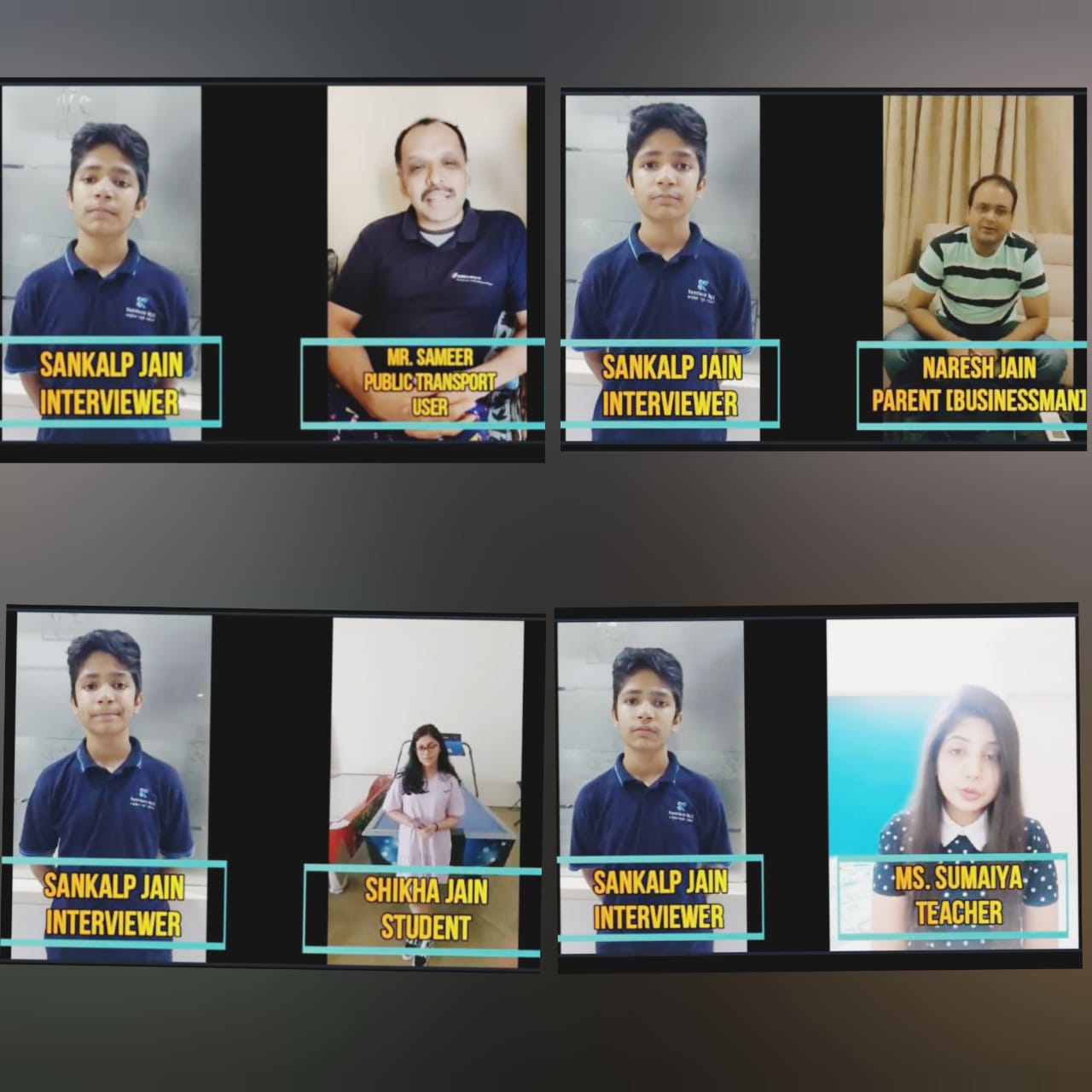 